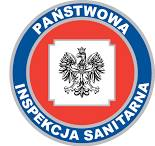 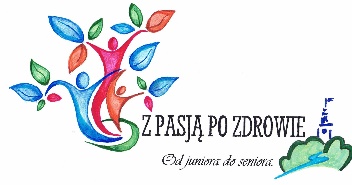 PATRONAT HONOROWY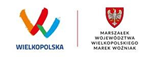 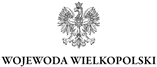 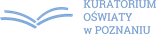 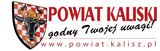 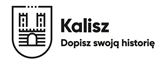 REGULAMINkonkursu  kaliskiego tygodnia zdrowia – 2024pod hasłem: „Z pasją po zdrowie – od juniora do seniora”„Dorosła kaliska lalka”przedstawienie blasków lub cieni z życia osoby dorosłej /seniorakategoria wiekowa:  powyżej 20 roku życiaGłówne założenia konkursu:-  konkurs, jest skierowany do osób dorosłych z terenu miasta Kalisza i powiatu kaliskiego- głównym obiektem konkursowych zainteresowań jest lalka –symbol miasta Kalisza, 
w którym, w 1884 roku powstała pierwsza w Polsce i zarazem największa fabryka lalek. Konkurs ma zatem przypomnieć to wydarzenie, podobnie jak produkowane w Kaliszu lalki, tzw. shirlejki, czyli lalki wzorowane na postaci popularnej aktorki amerykańskiej Shirley Temple.Cele konkursu:► głównym celem konkursu jest promocja zachowań prozdrowotnych i wskazanie blasków lub cieni z życia osoby dorosłej /seniora. Jakie aktywności człowieka pozwalają zarówno żyć w zdrowiu, radości, wpływają na poprawę jego stanu zdrowia oraz psychiki lub odwrotnie powodują smutek, choroby. Ukazane zachowania prozdrowotne będą antytezą dla wszelkich uzależnień: od tytoniu, alkoholu, narkotyków, e-papierosów, czy dopalaczy.► Uczestnik konkursu przygotowuje pracę plastyczną, przedstawiającą lalkę, która prezentuje zachowania prozdrowotne lub antyzdrowotne. Integralną częścią pracy może być kilkuzdaniowa część opisowa, na którą składa się historia prezentowanej lalki. I. Postanowienia ogólne:Organizatorem konkursu jest Powiatowa Stacja Sanitarno – Epidemiologiczna w Kaliszu.Patronat honorowy: Agata Sobczyk – Wojewoda Wielkopolski, Marek Woźniak - Marszałek Urzędu Marszałkowskiego Województwa Wielkopolskiego w Poznaniu, Igor Bykowski - Wielkopolski Kurator Oświaty w Poznaniu, Krzysztof Nosal - Starosta Kaliski oraz Krystian Kinastowski - Prezydent Miasta Kalisza. Partnerzy: Wielkopolski Urząd Wojewódzki, Urząd Marszałkowski Województwa Wielkopolskiego, Kuratorium Oświaty w Poznaniu, Wojewódzka Stacja Sanitarno -Epidemiologiczna w Poznaniu, Urząd Miasta Kalisza, Starostwo Powiatowe w Kaliszu, Kuratorium Oświaty Delegatura w Kaliszu, Technikum im. św. Józefa w Kaliszu, Młodzieżowy Dom Kultury w Kaliszu, Książnica Pedagogiczna im. Alfonsa Parczewskiego w Kaliszu, Kaliski Szkolny Związek Sportowy, Komenda Miejska Policji w Kaliszu, Straż Miejska Kalisz, Uniwersytet Kaliski, Akademia Wymiaru Sprawiedliwości.II. Zasięg i warunki uczestnictwa w konkursie: Konkurs skierowany jest do osób dorosłych z terenu miasta Kalisza oraz powiatu kaliskiegoDo konkursu mogą być zgłaszane wyłącznie samodzielne projekty nienaruszające praw osób trzecich (w szczególności autorskich praw osobistych i majątkowych osób trzecich), nigdzie poprzednio niepublikowane, do których uczestnicy konkursu posiadają wyłączne 
i nieograniczone prawa. Ponadto, projekty zgłoszone w ramach konkursu nie mogą stanowić reklamy produktów lub ich producentów, nazw i logotypów firm oraz ich produktów.Zgłoszona praca nie może zawierać lokowania produktów, leków, nazw i logo producentów.Uczestnik konkursu może uczestniczyć w wykonaniu tylko jednej pracy.  Autorem pracy może być tylko jedna osoba. Praca musi być dostarczona w wyznaczonym terminie wraz z załącznikiem nr 4 ZGODA pełnoletniego uczestnika Udział w konkursie jest dobrowolny.III. Ramy czasowe: 08.04.2024 r. - 14.06.2024 r.Od momentu ogłoszenia do dnia 08.05.2024r. Dostarczenie prac do PSSE w Kaliszu do 08.05.2024r. 2. Etap powiatowy trwa od dnia 08.05 – 14.06.2024r.     1. Posiedzenie komisji konkursowej - od 08.05.2024r. do 03.06.2023 r.2. Ogłoszenie wyników do 03.06.2024r.3. Wręczenie nagród laureatom - 14.06.2023 r.IV. Zadanie dla uczestników konkursu:1.Zadaniem konkursowym jest: wykonanie pracy plastycznej - technika dowolnatematyka- przedstawienie blasków i cieni z życia osoby dorosłej/senioranie może zawierać w treści rysunków, znaków, napisów obrażających inne osoby oraz lokowania produktów, leków, nazw i logo producentównapisy powinny być wykonane w języku polskim.2. Sposób opisania prac konkursowych i wymagane dokumenty:praca musi być opisana imieniem i nazwiskiem autora pracy, danymi do kontaktudo pracy należy dołączyć:- załącznik nr 4 – Zgoda przedstawiciela ustawowego pełnoletniego uczestnika konkursu. 
3. Sposób przesyłania prac:Prace dostarczane są osobiście lub przesyłane w terminie do dnia 08.05.2024r. na adres: Powiatowa Stacja Sanitarno – Epidemiologiczna w Kaliszu, Sekcja Oświaty Zdrowotnej i Promocji Zdrowia, ul. Kościuszki 6, 62-800 Kalisz.V. Osoby/zespoły organizacyjne odpowiedzialne za przeprowadzenie konkursu:etap powiatowy:  pracownicy Oświaty Zdrowotnej i Promocji Zdrowia Powiatowej Stacji Sanitarno - Epidemiologicznej w Kaliszu oraz przedstawiciele instytucji partnerskich.VI. Zasady oceny oraz skład komisji konkursowej:1. Zasady oceny:- zgodność z regulaminem,- czytelność przekazu,- estetyka wykonania pracy,- brak błędów merytorycznych.2. Skład komisji konkursowej:- pracownicy PSSE w Kaliszu,- przedstawiciele jednostek partnerskich.3. Zasady nagradzania: - Komisja konkursowa przyznaje I, II i III miejsce.- Nagrody: Powiatowa Stacja Sanitarno – Epidemiologiczna w Kaliszu.VII Postanowienia końcowe:Przystąpienie do konkursu oznacza akceptację Regulaminu.Organizator konkursu zastrzega sobie prawo opublikowania prac konkursowych
w całości lub we fragmentach w wydawnictwach reklamowych, okolicznościowych, materiałach prasowych, Internecie lub w inny sposób. Organizator konkursu zastrzega sobie możliwość zmian w regulaminie bez podania przyczyny, w tym możliwość wydłużenia terminu trwania konkursu i inny podział nagród na etapie powiatowym.Organizator zastrzega sobie prawo do unieważnienia lub przerwania konkursu.O terminie, miejscu i sposobie przekazania nagród placówka do której uczęszcza laureat zostanie poinformowana za pośrednictwem poczty e-mail lub telefonicznie, zgodnie z danymi wskazanymi w formularzu zgłoszeniowym. W sprawach nieuregulowanych w niniejszym Regulaminie ostateczne decyzje podejmuje Komisja Konkursowa. Regulamin oraz wyniki konkursu zostaną umieszczone na stronie internetowej   www.gov.pl/web/psse-kalisz E.W.